On A Roll48 counts / 4-wall
Beginner/Intermediate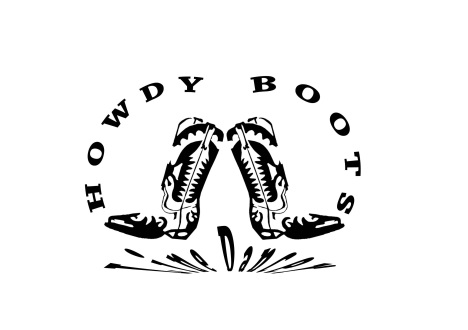 Choreographie:Rob Fowler & Tina Argyle   06/2018Musik:                              On A Roll by Sugarland, 114 bpmMusik:                              On A Roll by Sugarland, 114 bpmMusik:                              On A Roll by Sugarland, 114 bpmIntro:     16c.

1 – 8       Rock Back, Recover, Full Turn Travelling Fwd, Shuffle Fwd, Step ¼ Turn Intro:     16c.

1 – 8       Rock Back, Recover, Full Turn Travelling Fwd, Shuffle Fwd, Step ¼ Turn 1, 2
3, 4
5 + 6
7, 8RF Schritt zurück (linke Ferse leicht anheben), Gewicht vor auf LF
½ Linksdrehung auf LF & RF Schritt zurück, ½ Linksdrehung auf RF & LF Schritt vorwärts (12h)
RF Schritt vorwärts, LF neben RF absetzen, RF Schritt vorwärts
LF Schritt vorwärts, ¼ Rechtsdrehung auf den Fußballen (Gewicht RF)   (3h)9 – 16     Cross, Side, Behind Side Cross, Side Rock Cross & Heel9 – 16     Cross, Side, Behind Side Cross, Side Rock Cross & Heel1, 2
3 + 4
5, 6
7 + 8LF vor RF kreuzen, RF Schritt nach rechts
LF hinter RF kreuzen, RF Schritt nach rechts, LF vor RF kreuzen
RF Schritt nach rechts (linke Ferse anheben), Gewicht zurück auf LF
RF vor LF kreuzen, LF Schritt am Platz, rechte Ferse schräg rechts vorne auftippen   (3h)17 – 24   & Touch & Heel & Cross Rock Recover, Chasse ¼ Turn, ½ Pivot Turn17 – 24   & Touch & Heel & Cross Rock Recover, Chasse ¼ Turn, ½ Pivot Turn+ 1
+ 2
+ 3, 4
5 + 6
7, 8(Diagonal rechts) RF Schritt am Platz, LF neben RF auftippen
LF Schritt am Platz, rechte Ferse schräg rechts vorne auftippen
RF Schritt am Platz, LF vor RF kreuzen (rechte Ferse anheben), Gewicht zurück auf RF
LF Schritt nach links, RF neben LF absetzen, ¼ Linksdrehung auf RF & LF Schritt vorwärts (12h)
RF Schritt vorwärts, ½ Linksdrehung auf den Fußballen (Gewicht LF)   (6h)(Diagonal rechts) RF Schritt am Platz, LF neben RF auftippen
LF Schritt am Platz, rechte Ferse schräg rechts vorne auftippen
RF Schritt am Platz, LF vor RF kreuzen (rechte Ferse anheben), Gewicht zurück auf RF
LF Schritt nach links, RF neben LF absetzen, ¼ Linksdrehung auf RF & LF Schritt vorwärts (12h)
RF Schritt vorwärts, ½ Linksdrehung auf den Fußballen (Gewicht LF)   (6h)25 – 32   R Shuffle Fwd, Full Turn Travelling Fwd, Rock Fwd, Jazz Jump Back, Hold With Double Clap25 – 32   R Shuffle Fwd, Full Turn Travelling Fwd, Rock Fwd, Jazz Jump Back, Hold With Double Clap25 – 32   R Shuffle Fwd, Full Turn Travelling Fwd, Rock Fwd, Jazz Jump Back, Hold With Double Clap1 + 2
3, 4
5, 6
+ 7
+ 8Restart:RF Schritt vorwärts, LF neben RF absetzen, RF Schritt vorwärts
½ Rechtsdrehung auf RF & LF Schritt zurück, ½ Rechtsdrehung auf LF & RF Schritt vorwärts (6h)
LF Schritt vorwärts (rechte Ferse anheben), Gewicht zurück auf RF
LF Schritt zurück, RF kleiner Schritt nach rechts
2 x klatschen (Gewicht LF)   (6h)
Im 5. Durchgang hier von vorne beginnen (12h→6h)RF Schritt vorwärts, LF neben RF absetzen, RF Schritt vorwärts
½ Rechtsdrehung auf RF & LF Schritt zurück, ½ Rechtsdrehung auf LF & RF Schritt vorwärts (6h)
LF Schritt vorwärts (rechte Ferse anheben), Gewicht zurück auf RF
LF Schritt zurück, RF kleiner Schritt nach rechts
2 x klatschen (Gewicht LF)   (6h)
Im 5. Durchgang hier von vorne beginnen (12h→6h)33 – 40  Switching Heel & Toe ¼ Turn, Switching Heel & Toe ½ Turn33 – 40  Switching Heel & Toe ¼ Turn, Switching Heel & Toe ½ Turn1 + 2
+ 3
+ 4
+ 5
+ 6
+ 7
+ 8Rechte Ferse vorne auftippen, RF Schritt am Platz, linke Fußspitze hinten auftippen
¼ Linksdrehung & LF Schritt am Platz, rechte Fußspitze hinten auftippen (3h)
RF Schritt am Platz, linke Ferse vorne auftippen
LF Schritt am Platz, rechte Ferse vorne auftippen
RF Schritt am Platz, linke Fußspitze hinten auftippen
½ Linksdrehung & LF Schritt am Platz, rechte Fußspitze hinten auftippen (9h)
RF Schritt am Platz, linke Ferse vorne auftippen   (9h)41 – 48   Rock Fwd, Coaster Step, ½ Pivot Turn, ½ Shuffle Turn41 – 48   Rock Fwd, Coaster Step, ½ Pivot Turn, ½ Shuffle Turn+ 1, 2
3 + 4
5, 6
7 + 8LF Schritt am Platz, RF Schritt vorwärts (linke Ferse anheben), Gewicht zurück auf LF
LF Schritt zurück, RF neben LF absetzen, LF Schritt vorwärts
LF Schritt vorwärts, ½ Rechtsdrehung auf den Fußballen (Gewicht RF) (3h)
½ Rechtsdrehung & LF Schritt zurück, RF neben LF absetzen, LF Schritt zurück   (9h)Der Tanz beginnt von vorneDer Tanz beginnt von vorne